Инструкция по оплате взносов на капитальный ремонт через личный кабинет Сбербанк ОнлайнВойдите в личный кабинет Сбербанк Онлайн при помощи Логина и Пароля: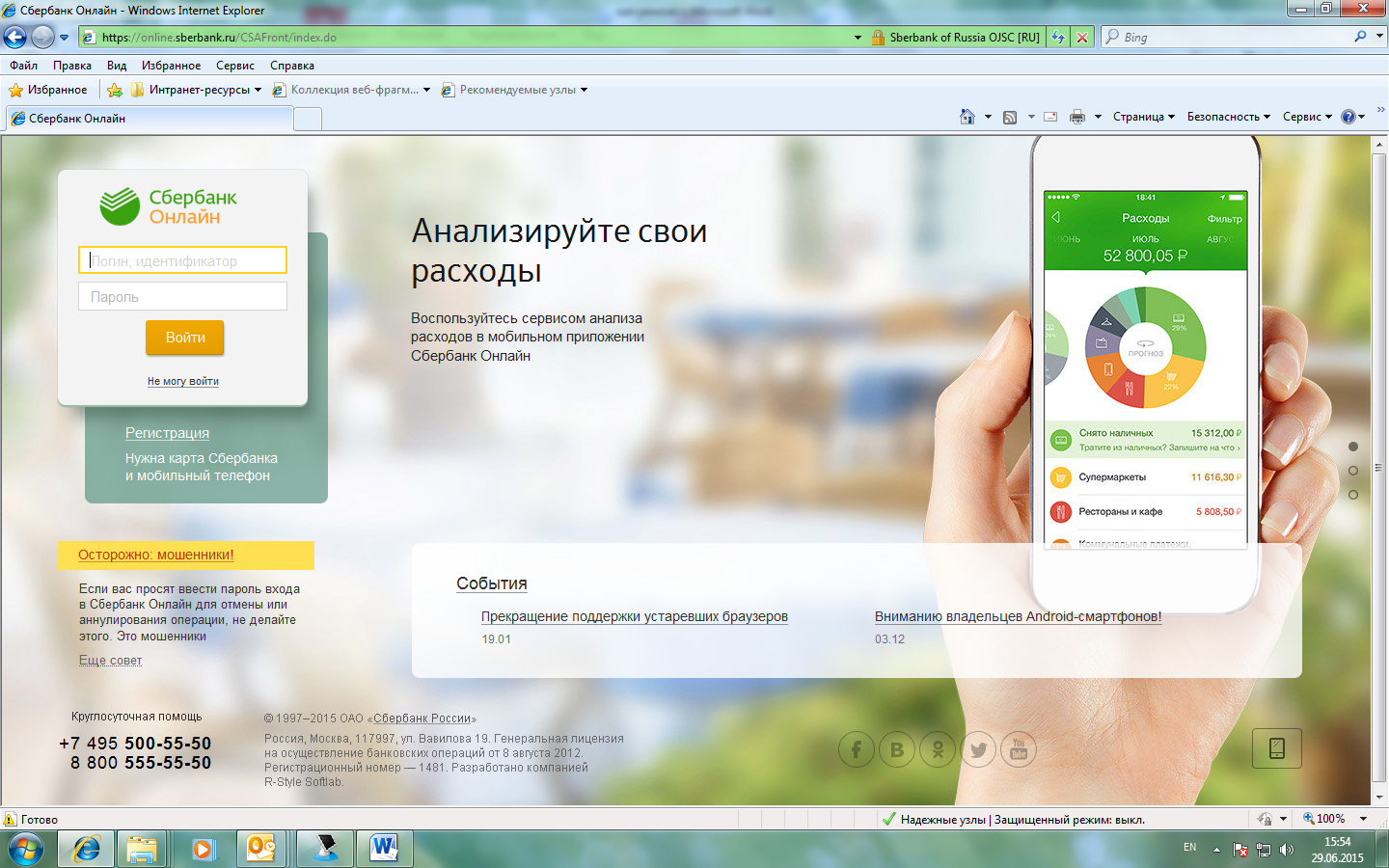 Нажмите кнопку «Переводы и платежи»: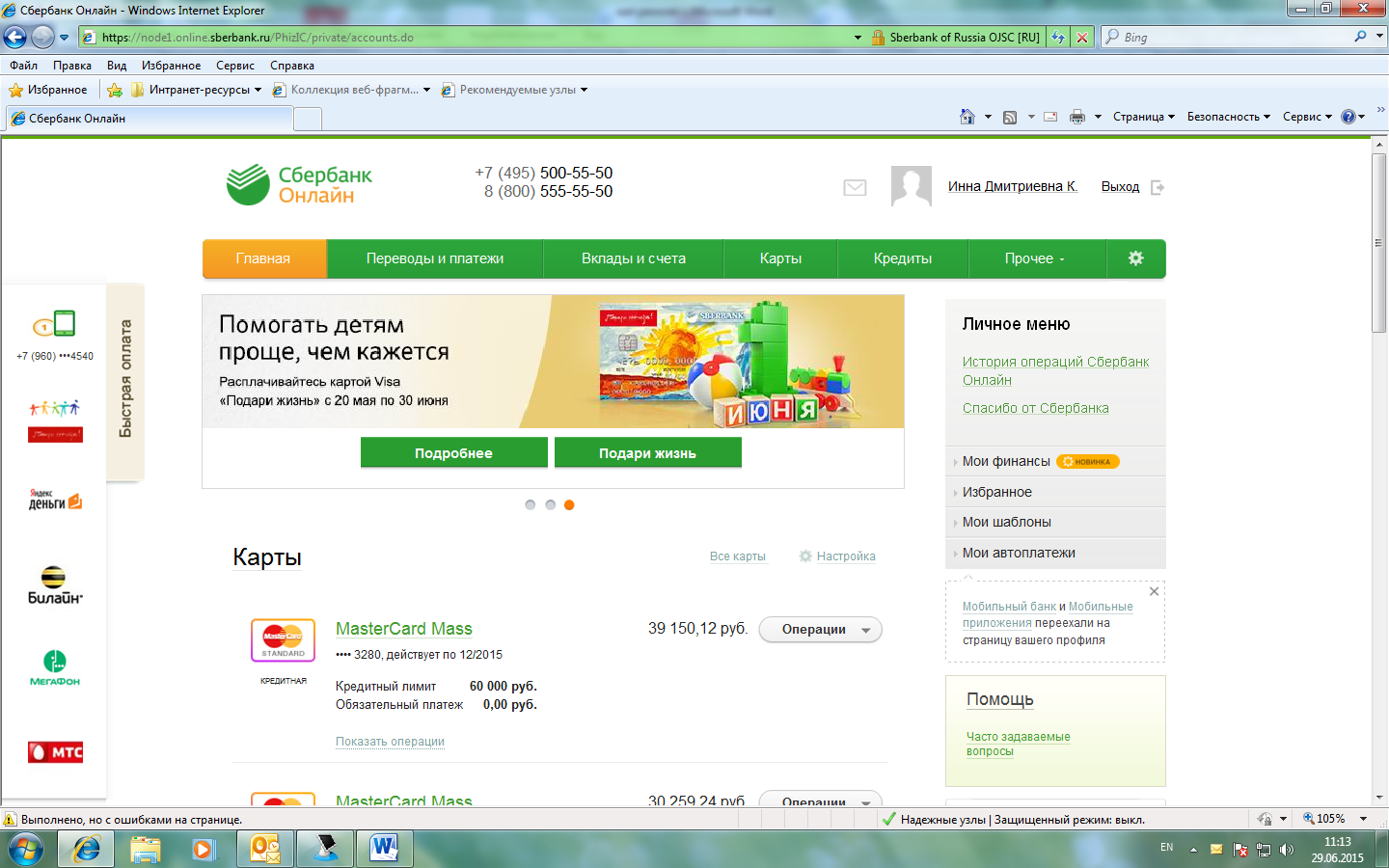 В поле поиска введите ИНН, который указан в квитанции (2311981102) или ключевое слово «Ремонт» и нажмите кнопку «Найти»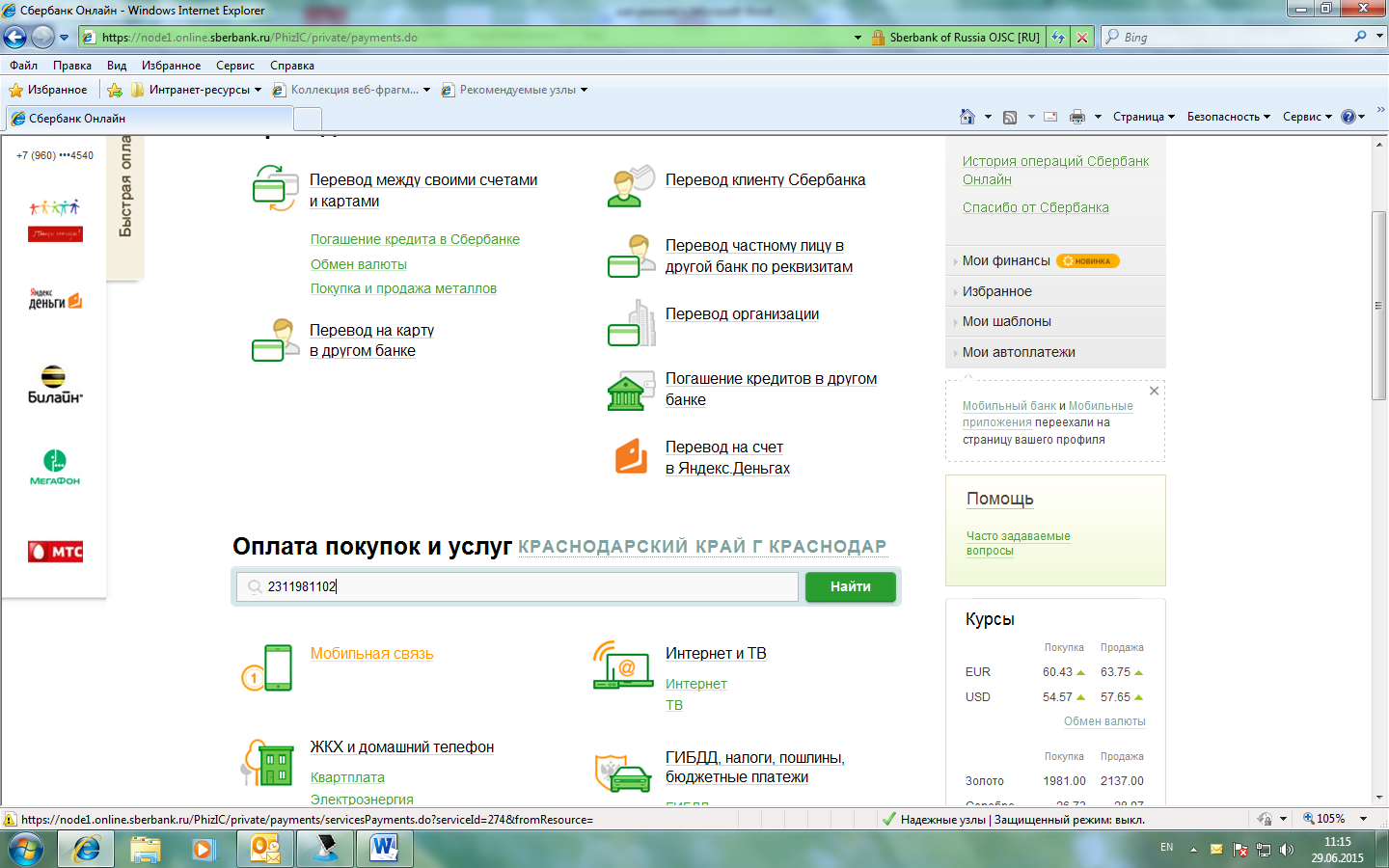 Выберите счет, который указан в квитанции и нажмите «Фонд капитального ремонта МКД»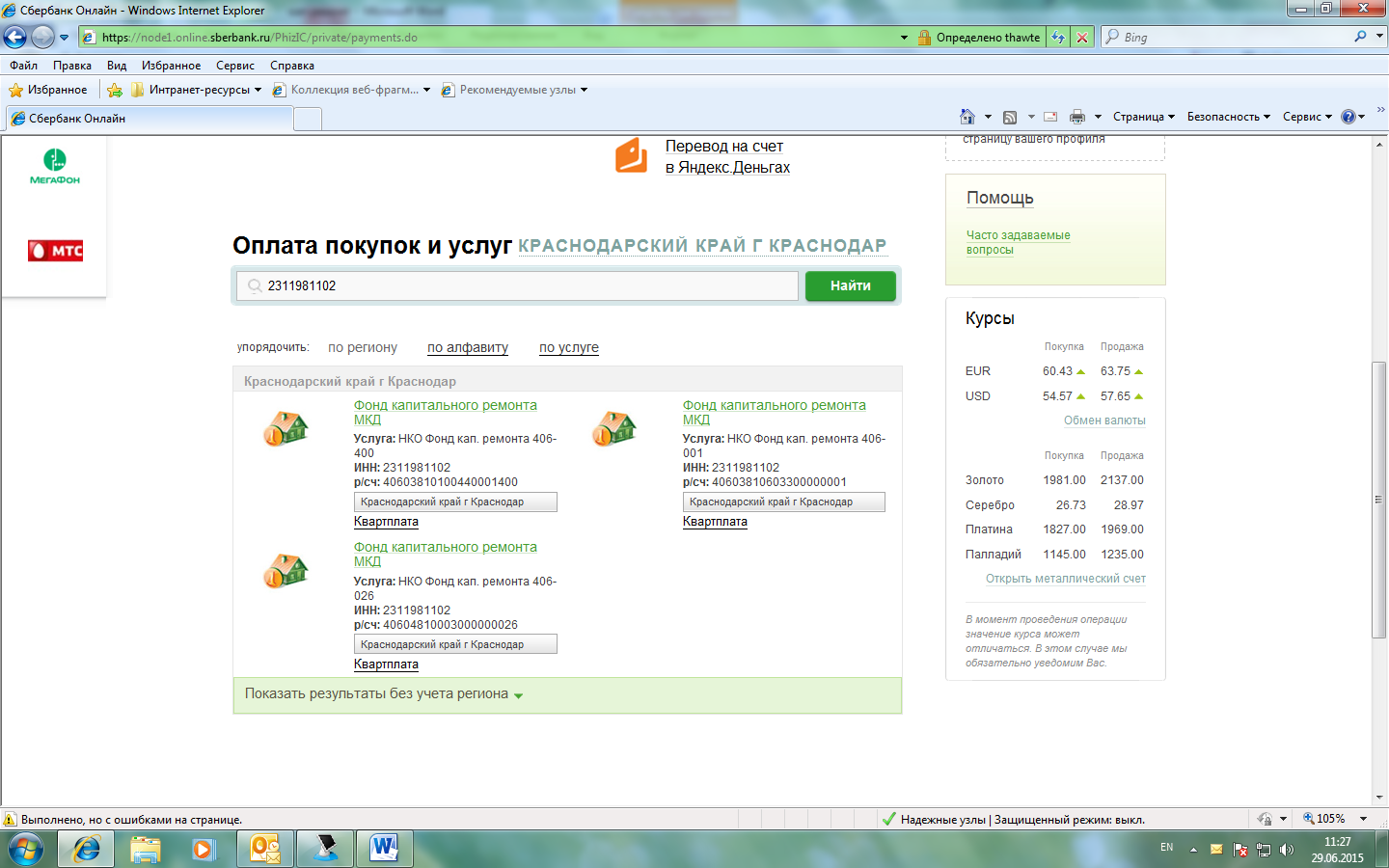 Наберите номер Вашего лицевого счета, который указан в квитанции и нажмите кнопку «Продолжить»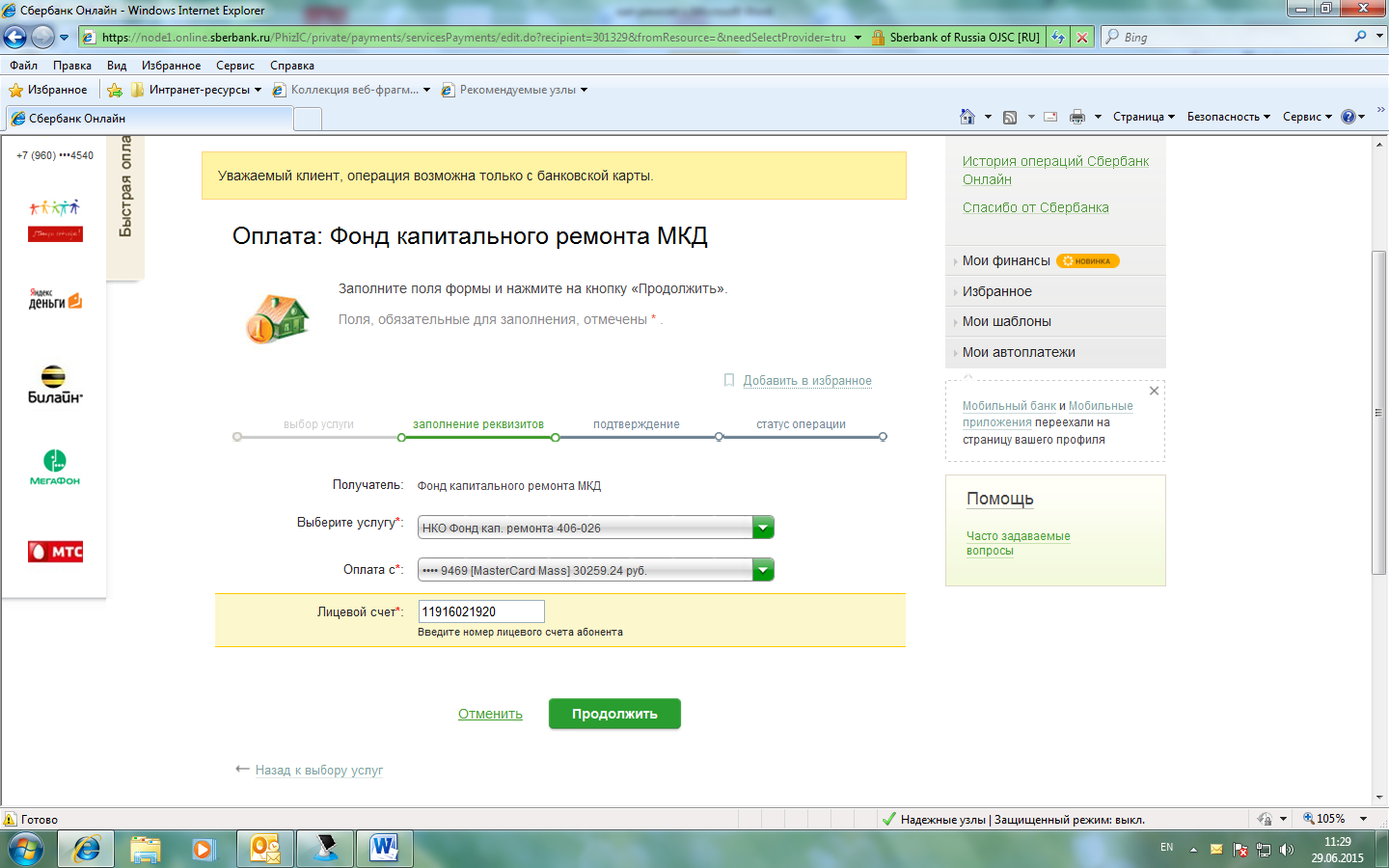 В случае, если сумма платежа не соответствует действительности, введите сумму, которую необходимо оплатить в поле «Сумма платежа» и нажмите «Продолжить»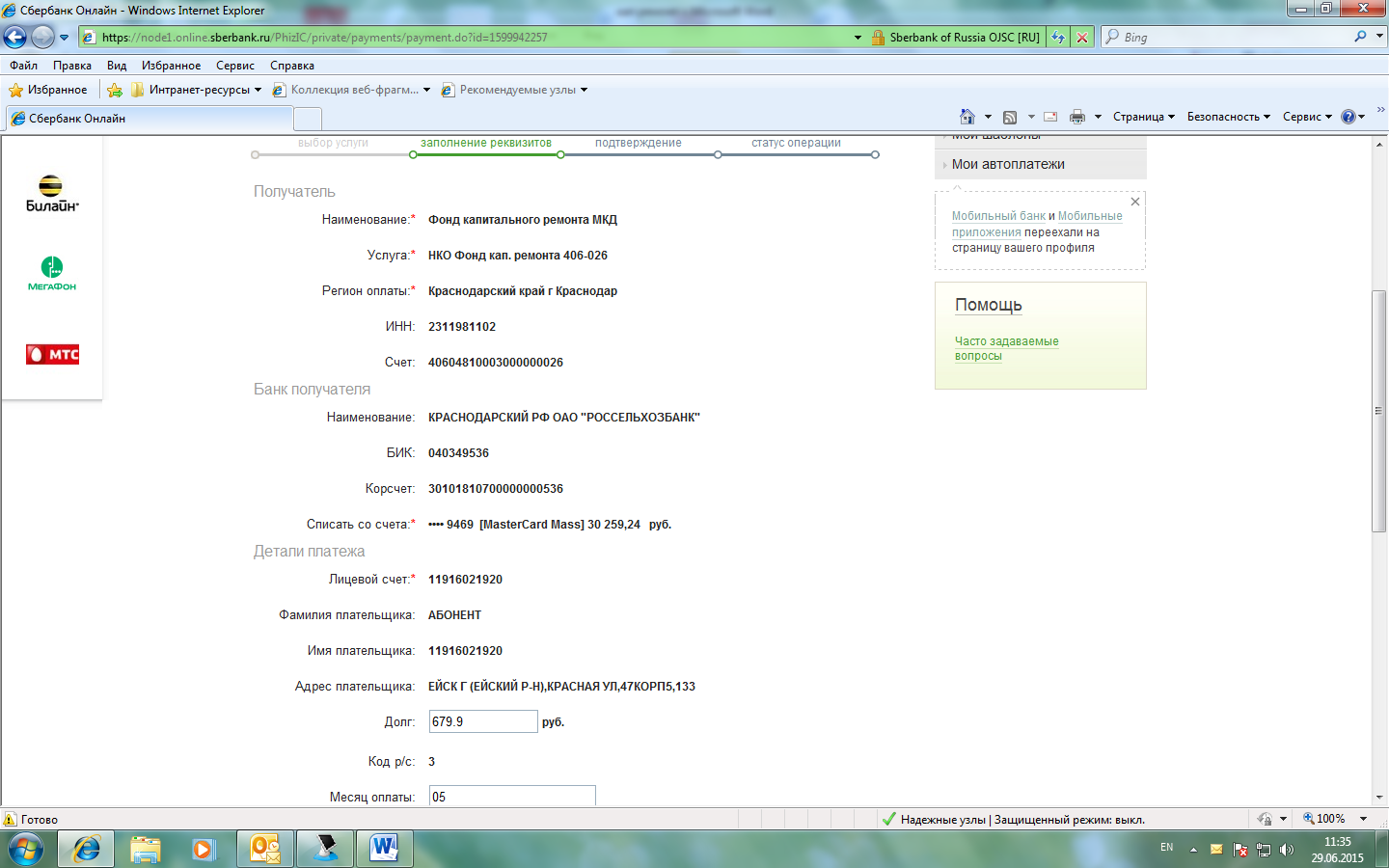 После проведения платежа Вы сможете найти эту операцию в «Истории операций» и распечатать по ней чек либо повторить платеж: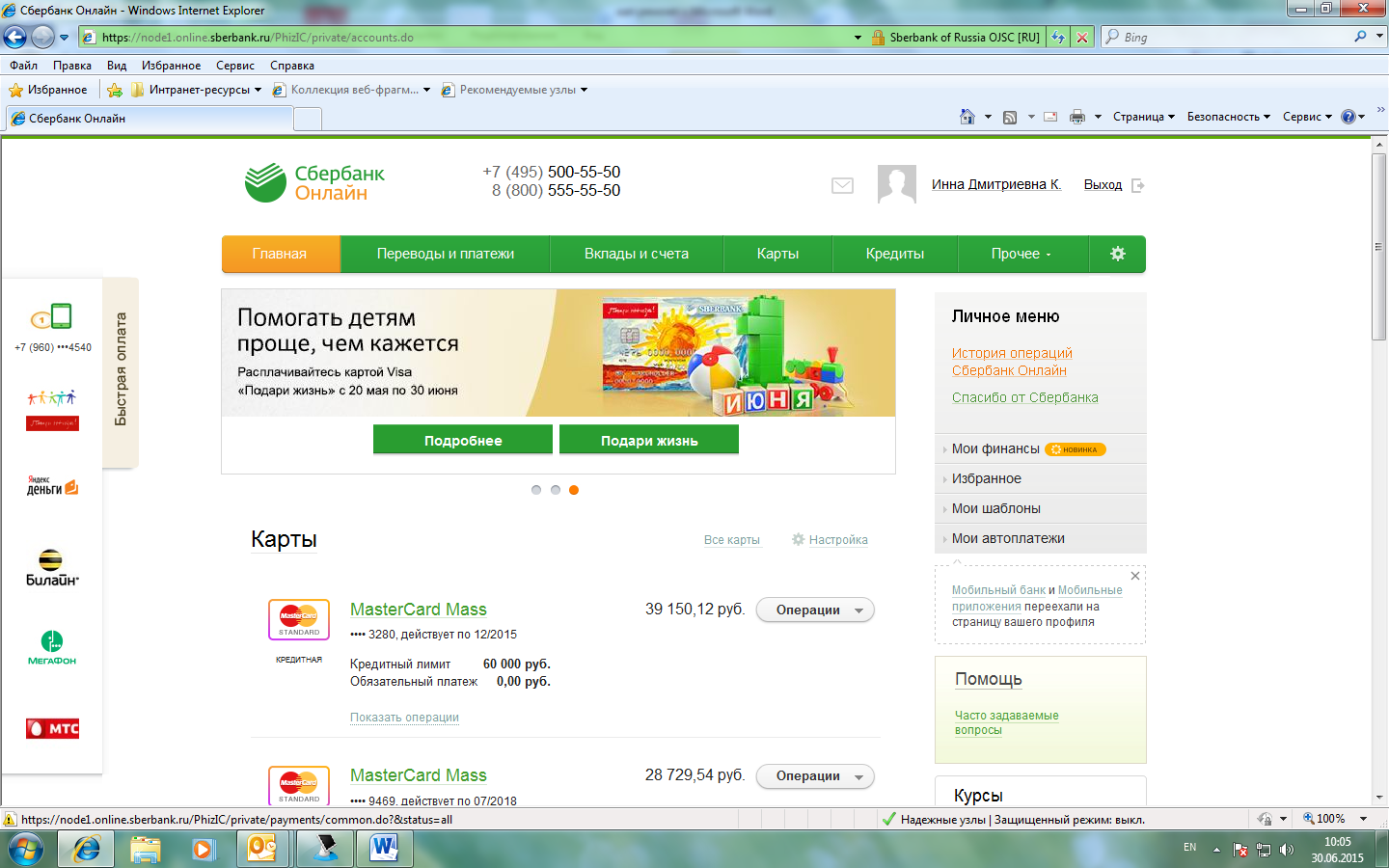 Нажать кнопку «Печать чека»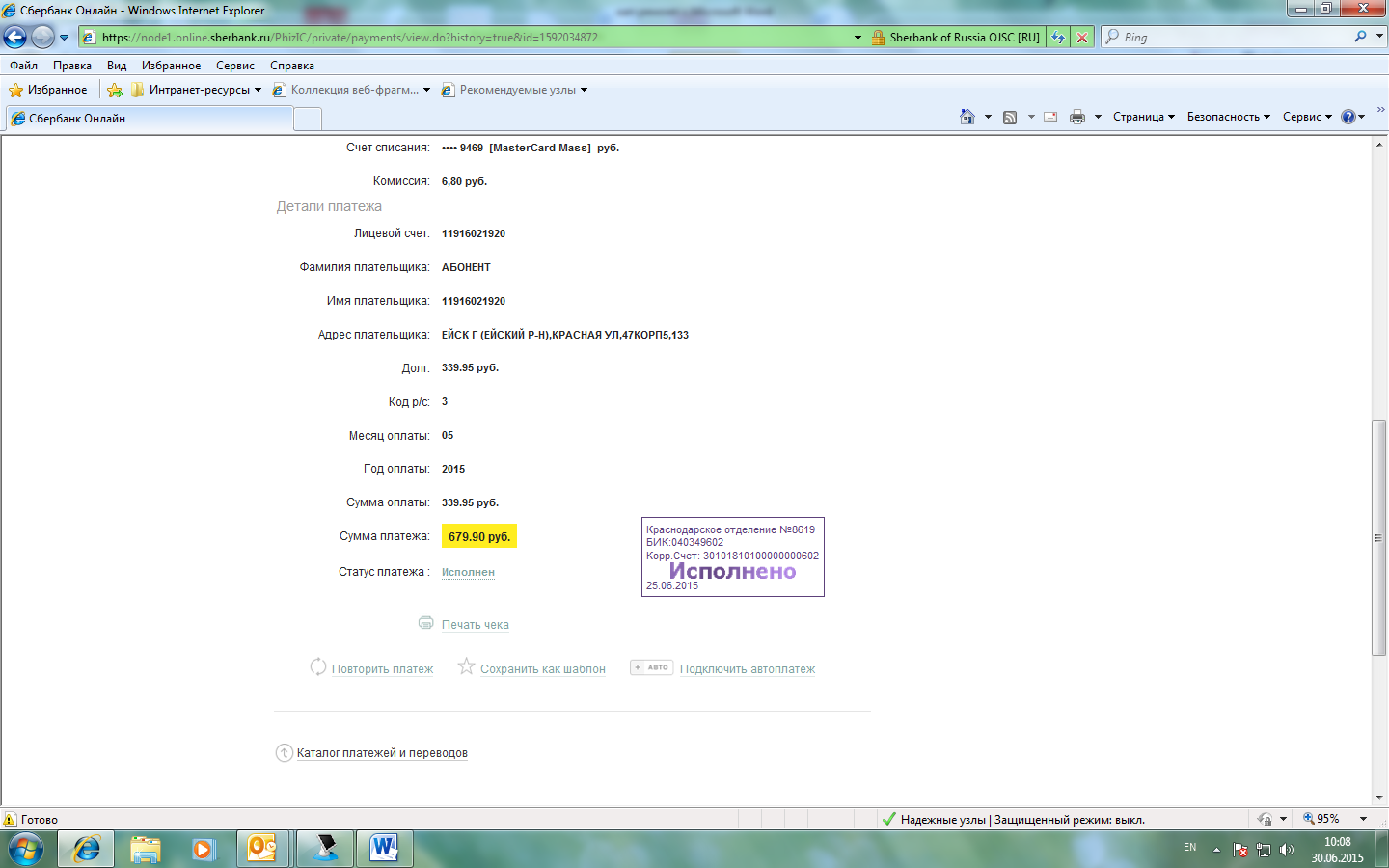 Сохранность чека является обязанностью платильщика 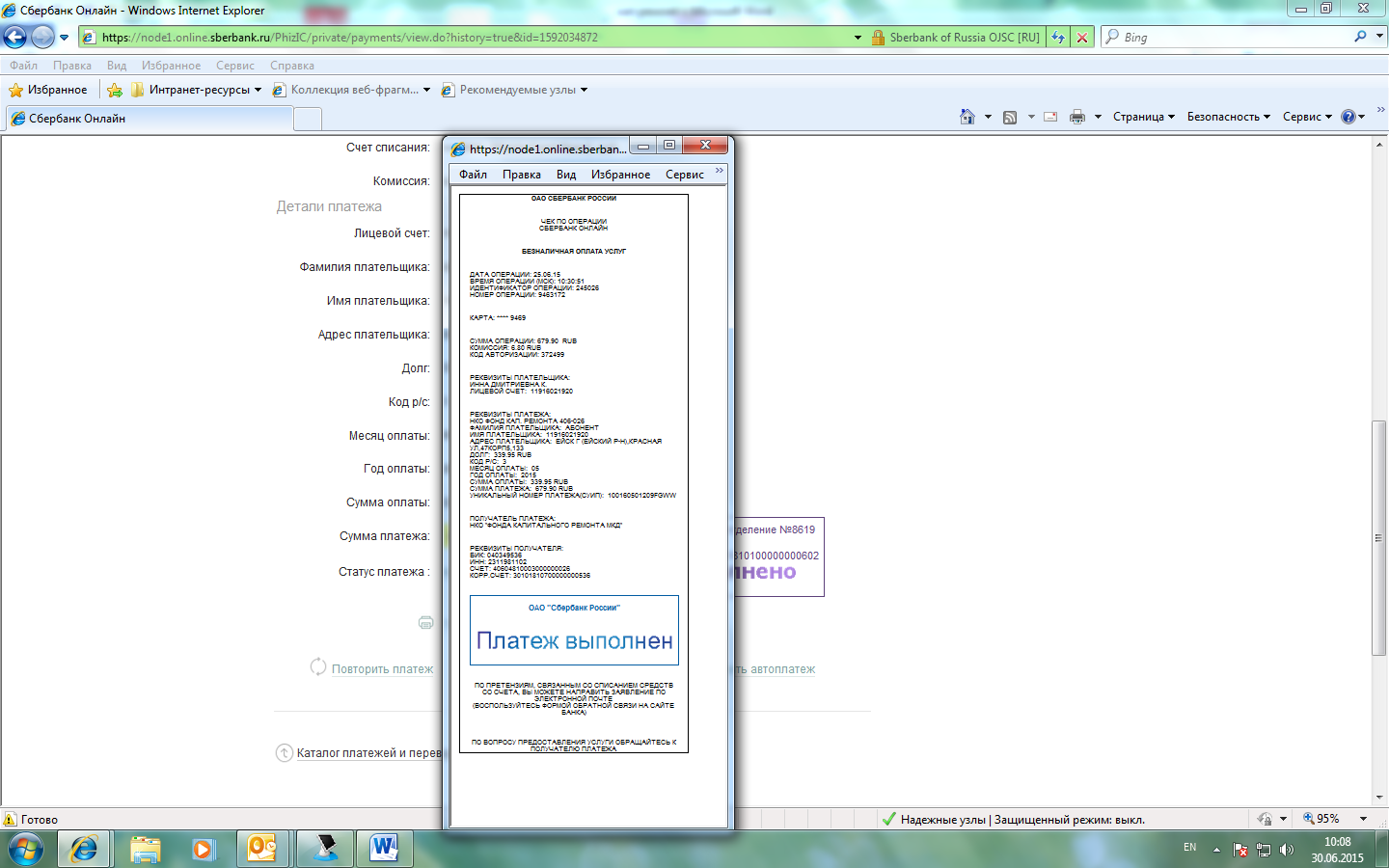 